MINISTROS EXTRAORDINÁRIOS O diretório diocesano (n. 50) indica que: Todos os ministros, devem estar cientes que a função no Ministério Extraordinário não é vitalícia. Na Diocese de Campo Mourão, o ministro receberá a licença do ordinário para exercer o Ministério Extraordinário da Comunhão Eucarística e da Palavra pelo período de cinco anos, sendo atualizado anualmente e ao término do quinquênio, podendo ser renovada por mais cinco anos. Após esse período, o ministro deve exercer outro serviço para ampliar sua experiência pastoral e evangelizadora. Nome: 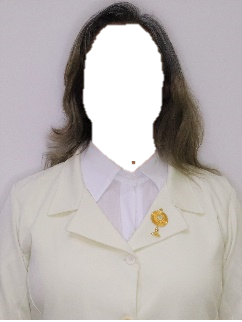 Paróquia:Cidade:  – PRMinistério: Ministro(a) extraordinário(a) da Comunhão EucarísticaData de Investidura: 	Data de validade: Contato: (  ) “A Eucaristia nos torna fortes para dar frutos de boas obras e para viver como cristãos” (Papa Francisco)Ano da capacitaçãoAssinatura do pároco/administrador paroquial20222023202420252026                                  Renovação do Ministério ao término do quinquênio                                  Renovação do Ministério ao término do quinquênio20272028202920302031________________________ ________________________     ________________________ Bispo / Assessor diocesanoPároco   Ministro extraordinário